Geografia, kl VII, 22.06.20Przeczytaj treść lekcji.Temat: Poznawanie „małej ojczyzny”.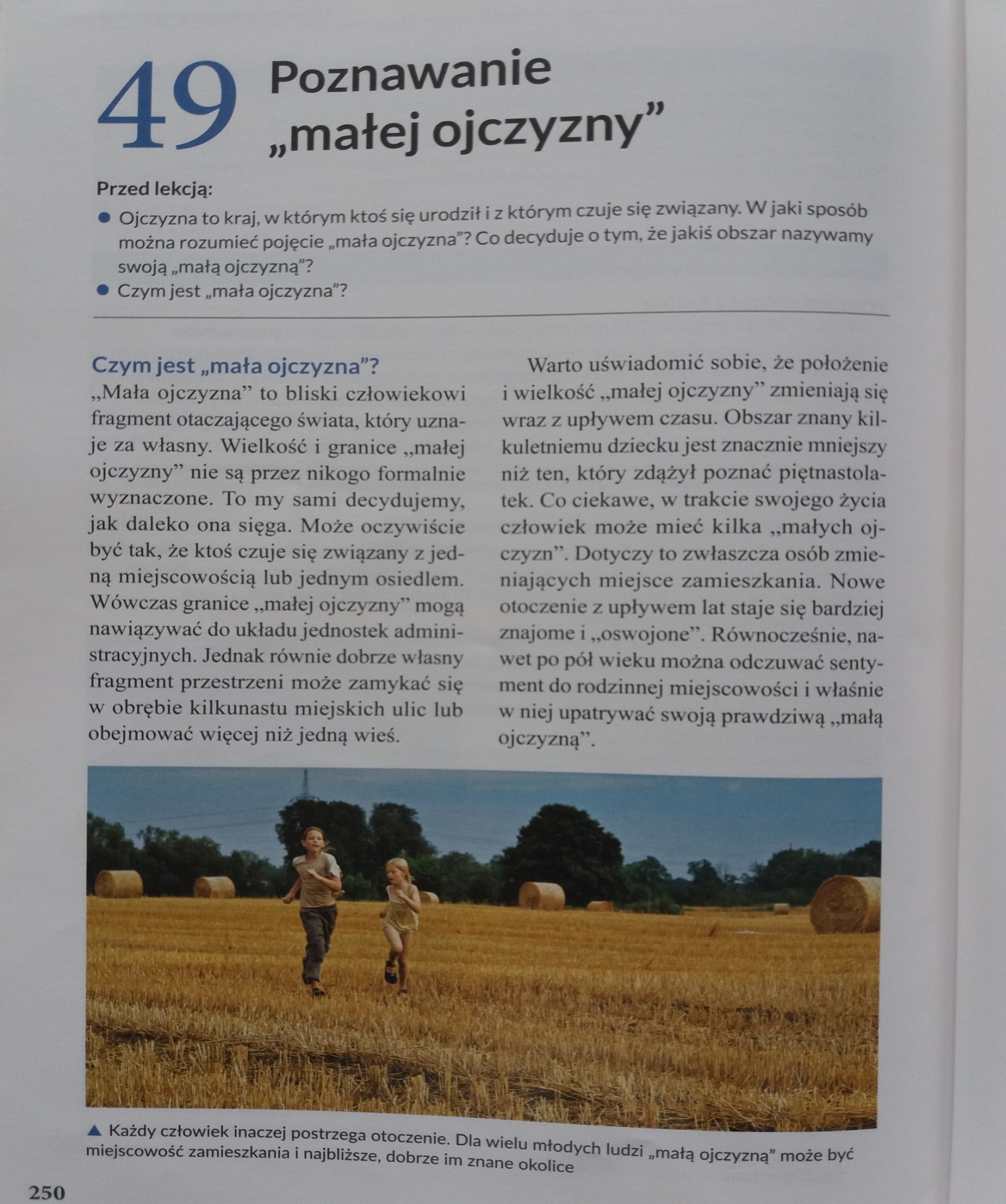 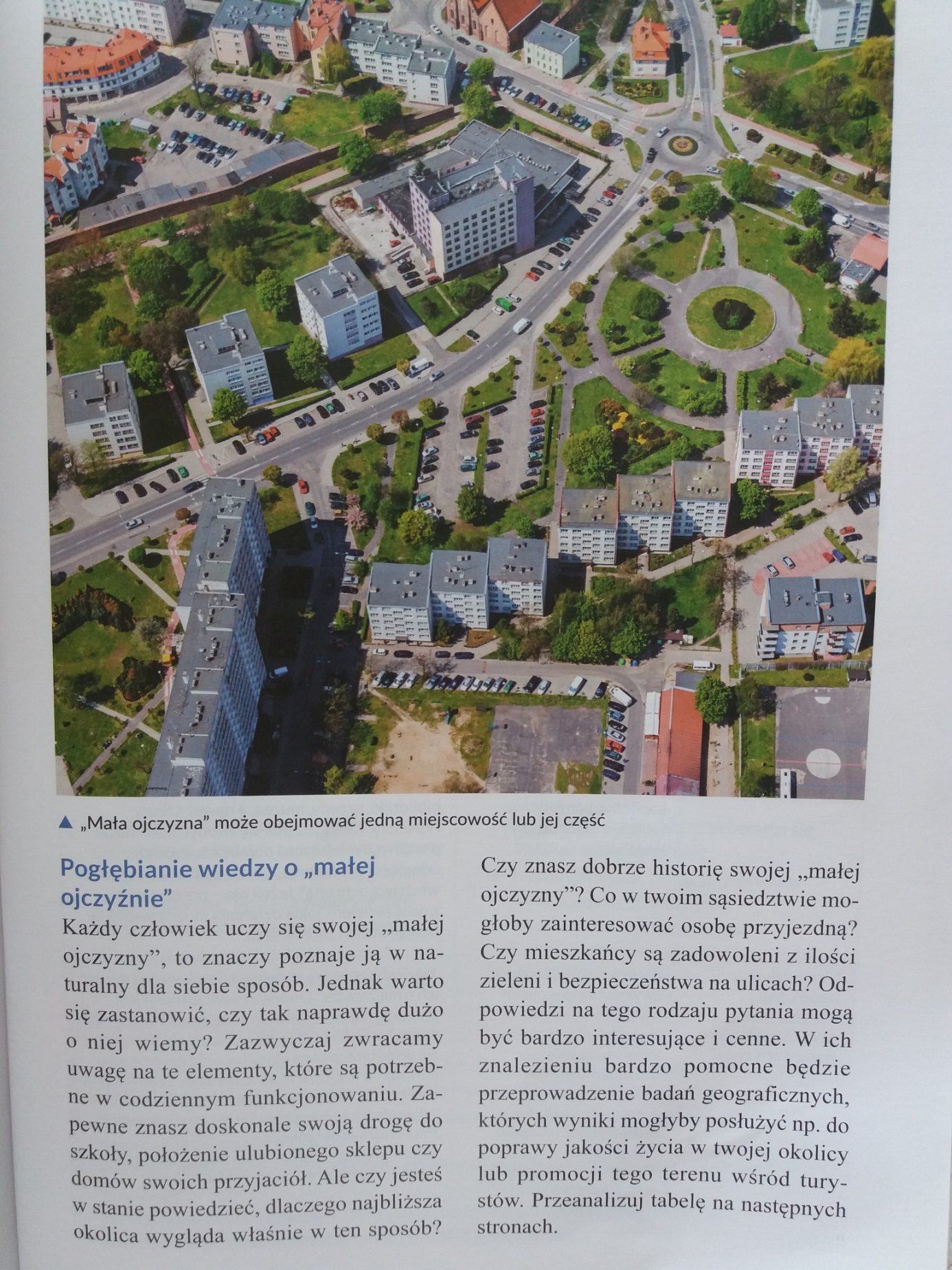 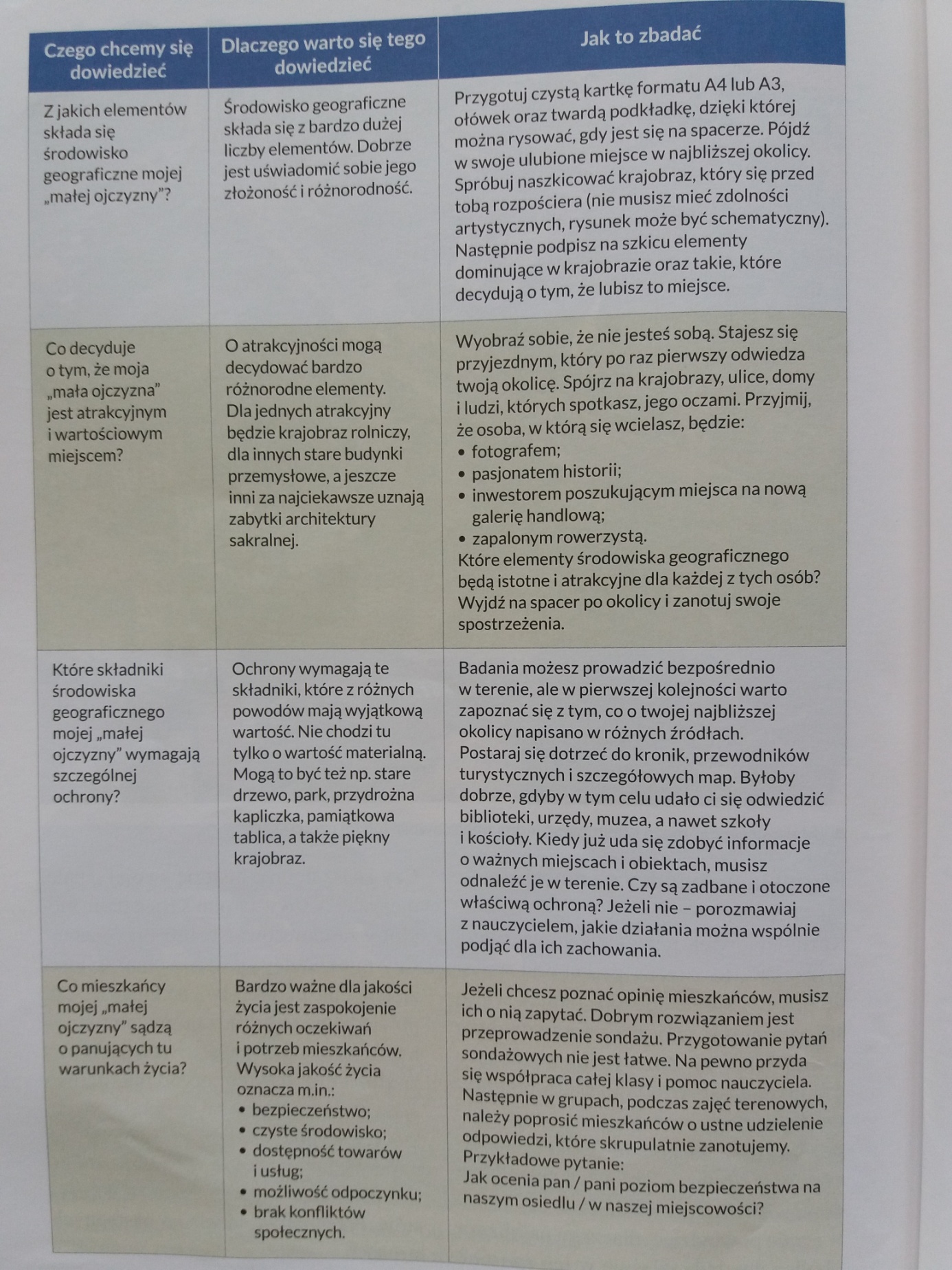 